The Placement Evaluation Tool (PET)       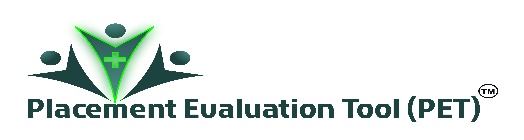 This survey has been designed to enable you, as a student, to evaluate your clinical placement. Please rate your experience and return this form to your university placement co-ordinator. This feedback will enable quality improvements with benefits to educators and students. Student name ………………………………………   Student ID: …………………………….In which University/TAFE are you enrolled? ……………………………………………………………………………………………………….. In which State or Territory?Australian Capital Territory 1New South Wales 	        2Northern Territory 	        3Queensland 		        4South Australia 	        5Tasmania 		        6Victoria 		        7Western Australia 	        8In which year of a degree are you enrolled? (if a combination, list highest year)First year 	  Second year       Third year       Fourth year In which specialty/field was your most recent clinical placement? Acute hospital 1    Rehabilitation service 2    Aged care 3     Primary care 4 Mental Health 5	Other 6 (Please name) …………………………………………………What is the name of your placement health service? …………………………………………….……………………………………………………………When did you attend placement (dd/mm/yyyy)?First day: ..…./ ....../…....My primary clinical supervisor was a:Registered Nurse 1	    Clinical Educator 2    University Educator 3  The Placement Evaluation Tool (PET)Use this scale to rate question items about your placement experience:Please circle the number that best matches your opinionPlease feel free to add additional comments about your placement experience:------------------------------------------------------------------------------------------------------------------------------------------------------------------------------------------------------------------------------------------------------------------------------------------------------------------------------------------------------------------------------------------------------------------------------------------------------------------------------------------The student placement evaluation tool is found overleaf. In addition to this, institutions may wish to collect the following data. Please edit as required.Citation: Cooper S, Cant R, Waters D, Luders E, Henderson A, Willetts G, Tower M, Reid-Searl K, Ryan C, & Hood K, 2019.Funding: Council of Deans of Nursing and Midwifery (Australia and New Zealand).IntroductionYour detailsStrongly disagreeDisagreeNeither agree or disagreeAgreeStrongly agree12345RatingI was fully orientated to the clinical area12345Staff were willing to work with students 12345Staff were positive role models12345Staff were ethical and professional  12345Staff demonstrated respect and empathy towards patients/clients12345Patient safety was fundamental to the work of the unit(s)  12345I felt valued during this placement 12345I felt safe in the clinical environment (e.g. physically, emotionally, culturally)12345This placement was a good learning environment12345My supervisor(s) helped me identify my learning objectives/needs12345I was adequately supervised in the clinical environment12345I received regular and constructive feedback  12345I was supported to work within my scope of practice12345My supervisor(s) understood how to assess my clinical abilities12345I had opportunities to enhance my skills and knowledge12345I had opportunities to interact and learn with the multi-disciplinary team12345I achieved my learning objectives12345I have gained the skills and knowledge to further my practice12345I anticipate being able to apply my learning from this placement   12345Overall, I was satisfied with this placement experience.(Decide your overall rating on a scale of 1-10)       (1 being very dissatisfied, 10 being extremely satisfied)12345678910